Publicado en San Sebastián el 05/10/2018 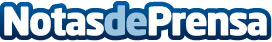 SPYRO reúne a más de 200 profesionales para profundizar en la transformación digital de las organizaciones"La competitividad de las empresas pasa por su transformación digital. Hoy en día, no sumarse a la era digital no es una opción", subraya Ricardo González, director general de SPYRO

Datos de contacto:SPYRO Gabinete de Prensa943223750Nota de prensa publicada en: https://www.notasdeprensa.es/spyro-reune-a-mas-de-200-profesionales-para Categorias: País Vasco E-Commerce Software Recursos humanos Digital http://www.notasdeprensa.es